CAMARA DE REPRESENTANTES COMISION TERCERA CONSTITUCIONAL PERMANENTE (ASUNTOS ECONÓMICOS)SESIÓN FORMAL VIRTUALLEGISLATURA 2020– 2021(Del 20 de julio de 2020 al 20 de junio de 2021)ORDEN DEL DIADe la Sesión formal virtual del día miércoles 29 de julio de 2020HORA: 8:00 a.m.ILLAMADO A LISTA Y VERIFICACIÓN DEL QUÓRUMIINEGOCIOS SUSTANCIADOS POR LA PRESIDENCIA    IIILO QUE PROPONGAN LOS HONORABLES REPRESENTANTES A LA CÁMARANÉSTOR LEONARDO RICO RICOPresidenteNUBIA LÓPEZ MORALESVicepresidenta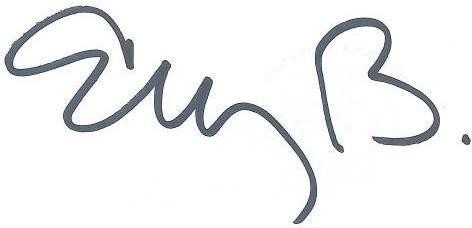 ELIZABETH MARTÍNEZ BARRERASecretaria General